№п/пФ.И.О. педагогаНазвание программыСрок реализацииВозраст детейКраткая характеристика программыХудожественная направленностьХудожественная направленностьХудожественная направленностьХудожественная направленностьХудожественная направленностьХудожественная направленность1Розова Ольга Сергеевна 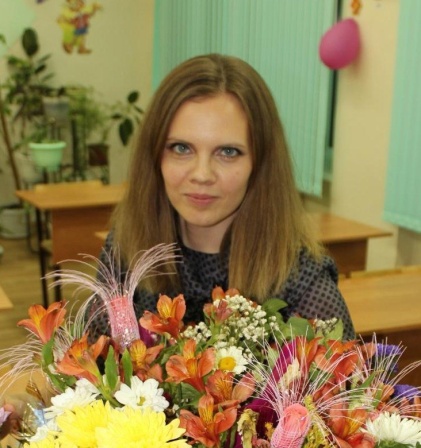 Образование высшее«Рисую и фантазирую»26-14 Программа развивает творческие способности детей в процессе рисования в разных техниках через создание собственных произведений с использованием нетрадиционных техник и материалов.